March 2020California Proposition 65 WarningProduct Range:    CURRENT TRANSFORMERSProduct Names :  ACTL-0750, ACTL-1250, CTRC, CTRWARNING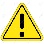 This product can expose you to chemicals including Antimony Trioxide, which is known to the State of California to cause cancer. For more information go to: www.P65Warnings.ca.gov